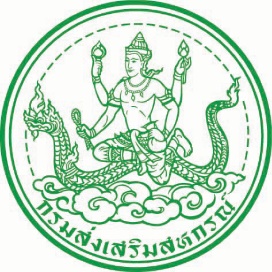 ผลงานที่เป็นผลการดำเนินงานที่ผ่านมาเรื่อง .....................(ชื่อผลงาน).......................โดย.....................(ระบุ คำนำหน้า ชื่อ – สกุล)......................เอกสารประกอบการขอประเมินผลงานเพื่อแต่งตั้งให้ดำรงตำแหน่ง.................................สังกัด ฝ่าย/กลุ่ม....................... กอง/สำนัก…………….(เสนอผลงานเข้ารับการประเมิน ปี พ.ศ. ................)คำนำกล่าวถึงความเป็นมาโดยย่อ ทำขึ้นเพื่ออะไร เนื้อหาภายในเล่มมีอะไร สามารถนำไปใช้ประโยชน์ได้อย่างไร และขอบคุณผู้ให้ความช่วยเหลือ (ถ้ามี) (ไม่ต้องระบุว่าทำเพื่อประเมินเลื่อนระดับ
สูงขึ้น)																																										  ชื่อ - นามสกุล (ไม่ต้องระบุคำนำหน้านาม)    				                                             เดือน/ปี	บทคัดย่อชื่อเรื่อง 	(ระบุชื่อผลงาน)………………………………………………..……………….………………………….โดย 	(ระบุชื่อ - สกุล ตำแหน่ง ระดับ และสังกัด)……………………………………………………..	เอกสารเสนอประกอบการขอประเมินผลงานเพื่อแต่งตั้งให้ดำรง...............................	(ระบุชื่อตำแหน่ง ระดับ และสังกัด)………………………………………………………………….ปี 	พ.ศ. (ให้ระบุปี พ.ศ. ที่จัดทำผลงาน).…………………………………………………..........................................................................(เนื้อหาบทคัดย่อสรุปมาจากบทที่ 1 - 4 ควรมี 3 ย่อหน้า และความยาว ไม่เกิน 2 หน้า กระดาษ A4)สารบัญสารบัญตารางสารบัญภาพบทที่ 1
บทนำ1.1 ความเป็นมาและความสำคัญของผลงาน (ความเป็นมา ให้เกริ่นนำที่มาของเรื่อง)…………………………………………………………….............…..................................................................................................................................................................	(ระบุเนื้อหาความสำคัญของผลงาน และผู้เสนอผลงานได้รับมอบหมาย/เกี่ยวข้องอย่างไร ประเด็นที่นำเสนอมีความสำคัญอย่างไร)….…............………..…………………………………………………..............……………………………………………………………………………………………….…….....…………………………………........1.2 เป้าหมายของงาน 	(1) ................................................................................................................................	(2) ................................................................................................................................	คือ ให้ระบุเป้าหมายของผลงานที่เสนอขอรับการประเมิน โดยแสดงให้เห็นว่าผลงานที่นำมาเสนอเมื่อดำเนินการแล้วเกิดผลลัพธ์อะไร/อย่างไร ทั้งนี้ ให้ระบุเป้าหมายของผลงานให้ชัดเจน เช่น จัดทำผลงาน เรื่อง การปรับปรุงการกำหนดตำแหน่งให้สูงขึ้นเป็นระดับชำนาญการพิเศษในกรมส่งเสริมสหกรณ์ เป้าหมายของงาน คือ เพื่อให้กรมส่งเสริมสหกรณ์มีตำแหน่งประเภทวิชาการ ระดับชำนาญการพิเศษ
เพิ่มมากขึ้น และตอบสนองกับภารกิจงานของกรมส่งเสริมสหกรณ์ที่เปลี่ยนแปลงไปในปัจจุบัน1.3 ระยะเวลาที่ดำเนินการ ให้ระบุตั้งแต่ช่วงเวลาเริ่มต้นปฏิบัติงาน ถึงระยะเวลาที่ผลงานสำเร็จ (มิใช่ระยะเวลาของการเขียนผลงานเพื่อขอรับการประเมิน) เช่น 1 ตุลาคม 2555 - 30 กันยายน 25561.4 ผู้มีส่วนร่วมในผลงาน  	(1) ชื่อ - สกุล ..................................ตำแหน่ง.................... สังกัด........................................สัดส่วนของผลงานร้อยละ...........(2) ชื่อ - สกุล ..................................ตำแหน่ง.................... สังกัด........................................สัดส่วนของผลงานร้อยละ...........บทที่ 2
ความรู้ ความชำนาญงาน หรือความเชี่ยวชาญและประสบการณ์ที่ใช้ในการปฏิบัติงานผลงานเรื่อง............................................................. ผู้เสนอผลงานได้ใช้ความรู้ ความชำนาญงาน หรือความเชี่ยวชาญและประสบการณ์ที่ใช้ในการปฏิบัติงาน ในการดำเนินการ ดังนี้1. ............(ใส่เฉพาะหัวข้อ)..................................2. …………….………….……………………………………...3. ……………….………….……………………………………ฯลฯโดยมีรายละเอียดดังนี้2.1 ..........................................................................................................................................................................................................................................................................................................2.2 ..........................................................................................................................................................................................................................................................................................................ฯลฯตัวอย่างเช่น2.1 พระราชบัญญัติสหกรณ์ พ.ศ. 2542 และที่แก้ไขเพิ่มเติม (กรมส่งเสริมสหกรณ์, 2562)พระราชบัญญัติสหกรณ์ พ.ศ. 2542 และที่แก้ไขเพิ่มเติม ที่เกี่ยวข้องกับการดำเนินงานของสหกรณ์และกลุ่มเกษตรกร มีดังนี้บทที่ 3ผลการดำเนินงาน3.1 สรุปสาระสำคัญและขั้นตอนการดำเนินการ ในส่วนเนื้อหาสาระ เป็นการเกริ่นนำให้มีความเข้าใจในผลงานที่เสนอโดยสังเขป..................................................................................................................................................................................โดยมีขั้นตอนการดำเนินการ ดังนี้	3.1.1.................................................................................................................................	3.1.2.................................................................................................................................					ฯลฯ3.2 ส่วนของงานที่ผู้เสนอเป็นผู้ปฏิบัติ โดยมีสัดส่วนของผลงานร้อยละ.......... อธิบายรายละเอียดตามขั้นตอนการดำเนินการของเรื่อง (ผลงาน) ที่นำเสนอ ตามข้อ 3.1 รวมถึงการนำแนวคิด ทฤษฎี หลักวิชาการใด หรือความเชี่ยวชาญและประสบการณ์ที่สั่งสมมา มาใช้ในการปฏิบัติงานที่รับผิดชอบ หรือคิดริเริ่มใหม่ คิดค้น สร้าง หรือประดิษฐ์ขึ้นใหม่ การตัดสินใจแก้ไขปัญหาที่เกิดขึ้นระหว่างการปฏิบัติงาน จนเกิดผลสำเร็จของงานหรือทำให้บรรลุวัตถุประสงค์3.3 ผลสำเร็จของงาน (เชิงปริมาณ/คุณภาพ) 3.3.1 เชิงปริมาณ     ให้ระบุผลสำเร็จที่เกิดขึ้นจากการดำเนินการ หรือผลสำเร็จของการดำเนินการเมื่อเปรียบเทียบกับเป้าหมาย หรือข้อตกลงที่กำหนด3.3.2 เชิงคุณภาพ     แสดงให้เห็นถึงผลสำเร็จของงานที่ตอบสนองวัตถุประสงค์ แนวคิด ยุทธศาสตร์
ของรัฐบาล จังหวัด และกรมฯ โดยมีข้อมูลที่สามารถอ้างอิงได้ เช่น ความถึงพอใจของผู้รับบริการ ผลตอบแทนที่ได้จากการดำเนินงาน (การลดค่าใช้จ่าย การลดต้นทุน ผลกำไร การลดเวลาการปฏิบัติงาน ฯลฯ)3.4 การนำไปใช้ประโยชน์/ผลกระทบให้ผู้เสนอผลงานอธิบายว่าผลงานที่ดำเนินการเกิดประโยชน์อะไร กับใคร หรือหน่วยงานใด และสามารถนำไปใช้ประโยชน์ หรือก่อให้เกิดผลดีอย่างไร โดยระบุถึงประโยชน์ที่ได้รับ ว่าผลงานก่อให้เกิดประโยชน์ต่อราชการ สหกรณ์/กลุ่มเกษตรกร สมาชิกอย่างไร และหากมีการนำผลงานไปใช้ในการพัฒนาต่อยอด ปรับปรุงแนวทางการดำเนินงานในงานอื่นหรือนำไปประยุกต์แก้ปัญหาที่เกิดขึ้น 
ให้อธิบายว่าได้นำไปใช้ประโยชน์อย่างไรกับบุคคลหรือหน่วยงานใด และมีผลต่อการพัฒนางานทั้งทางตรงและทางอ้อมอย่างไร หรือมีผลกระทบในเชิงบวก/ลบ กับใคร หน่วยงานใด อย่างไร เช่น 	ผู้เสนอผลงาน เสนอผลงานเรื่อง การปรับปรุงการกำหนดตำแหน่งให้สูงขึ้นเป็นระดับชำนาญการพิเศษในกรมส่งเสริมสหกรณ์ มีผลกระทบในเชิงบวกคือ ทำให้ข้าราชการในสังกัดกรมส่งเสริมสหกรณ์มีโอกาสเจริญก้าวหน้าในตำแหน่งที่สูงขึ้น และเป็นขวัญกำลังใจในการปฏิบัติงานของบุคลากรกรม อันส่งผลให้การขับเคลื่อนภารกิจของกรมฯ ประสบผลสำเร็จและมีประสิทธิภาพมากยิ่งขึ้น แต่ในขณะเดียวกันส่งผลกระทบในเชิงลบ คือ กรมฯ ต้องนำตำแหน่งว่างประเภททั่วไปมายุบเลิกเพื่อให้ครอบคลุมค่าใช้จ่ายด้านบุคคลที่เพิ่มสูงขึ้น เป็นต้น3.5 ความยุ่งยากและซับซ้อนในการดำเนินการ ให้ผู้เสนอผลงานสรุปความยุ่งยาก ซับซ้อน ในการดำเนินการในเรื่อง (ผลงาน) ที่นำเสนอ เฉพาะที่เกี่ยวข้องกับส่วนของงานที่ผู้เสนอเป็นผู้ปฏิบัติ (ในข้อ 3.2) ซึ่งเป็นปัจจัยภายใน เช่น ในการดำเนินงานต้องใช้ระเบียบ กฎหมายใหม่ ๆ ที่ต้องศึกษาและทำความเข้าใจ หรือมีกระบวนงานขั้นตอนการปฏิบัติงานที่ยุ่งยาก เป็นต้น3.6 ปัญหาและอุปสรรคในการดำเนินการ ให้ผู้เสนอผลงานสรุปปัญหาและอุปสรรคในการดำเนินการในเรื่อง (ผลงาน) ที่นำเสนอ เฉพาะที่เกี่ยวข้องกับส่วนของงานที่ผู้เสนอเป็นผู้ปฏิบัติ (ในข้อ 3.2) รวมถึงข้อจำกัดในการปฏิบัติงาน ตลอดจนมีวิธีขจัดความยุ่งยาก วิธีการแก้ไขปัญหาและอุปสรรคในการดำเนินการ ซึ่งเป็นปัจจัยภายนอก ที่ผู้เสนอผลงานควบคุมไม่ได้ เช่น มีการวางแผนที่จะออกพื้นที่เพื่อเข้าร่วมประชุมกับสหกรณ์ แต่เกิดสถานการณ์โรคติดเชื้อไวรัสโคโรนา (COVID-19) ทำให้ไม่สามารถปฏิบัติงานได้ตามแผน ผู้เสนอได้ดำเนินการแก้ไขปัญหาเพื่อให้การปฏิบัติงานเป็นไปตามแผน โดยวิธีการประชุมออนไลน์ด้วยแอปพลิเคชัน Zoom Cloud Meetings แทนการเดินทาง เพื่อให้การประชุมดำเนินการเป็นไปตามแผนที่กำหนดไว้ เป็นต้น แต่หากเป็นปัญหาและอุปสรรคที่ผู้เสนอผลงานยังไม่สามารถแก้ไขได้ในขณะนั้น หรือเป็นปัญหาที่ไม่สามารถแก้ไขได้ด้วยตนเอง ผู้เสนอผลงานมีข้อเสนอแนะให้บุคคลหรือหน่วยงานใดแก้ไขปัญหาอย่างไร หรือหากปัญหานั้นได้รับการแก้ไขแล้ว แต่ผู้เสนอผลงานเห็นว่ามีวิธีการอื่นใดที่ดีกว่า ให้นำไปเขียนเสนอวิธีการแก้ไขไว้ในบทที่ 4บทที่ 4
ข้อเสนอแนะต้องเป็นการเสนอวิธีการแก้ไขปัญหาและอุปสรรค ที่ยังไม่ได้รับการแก้ไขหรือเป็นวิธีการอื่นใดที่ดีกว่าที่ผู้เสนอผลงานได้ดำเนินการตามที่นำเสนอไว้ในข้อ 3.6 เพื่อเป็นการแสดงถึงความรู้ความสามารถในการปฏิบัติงาน และเพื่อให้ผู้ที่เกี่ยวข้องสามารถนำไปปรับใช้ในการดำเนินการในงานที่มีลักษณะงานที่คล้ายคลึงกันได้ขอรับรองว่าผลงานดังกล่าวข้างต้นเป็นความจริงทุกประการ ลงชื่อ................................................. 	  	     (…...............................................) 			    ผู้เสนอผลงาน 	   	        .........../................../............บรรณานุกรม(เขียนบรรณานุกรมตามรูปแบบที่กำหนดและจัดเรียงตามตัวอักษร หากมีการอ้างอิงเป็นภาษาอังกฤษ 
ให้ระบุต่อจากภาษาไทย และเรียงตามตัวอักษรเช่นกัน)ทั้งนี้ ให้นำเอกสารหมายเลข 4 เรียงต่อจากบรรณานุกรม ก่อนภาคผนวก (ถ้ามี)ภาคผนวกหน้าคำนำคำนำ(1)บทคัดย่อบทคัดย่อ(2)สารบัญสารบัญ(.....)สารบัญตาราง (ถ้ามี)สารบัญตาราง (ถ้ามี)(.....)สารบัญภาพ (ถ้ามี)สารบัญภาพ (ถ้ามี)(.....)บทที่ 1บทนำ …..1.1 ความเป็นมาและความสำคัญของผลงาน …..1.2 เป้าหมายของงาน…..1.3 ระยะเวลาที่ดำเนินการ…..1.4 ผู้มีส่วนร่วมในผลงาน …..บทที่ 2ความรู้ ความชำนาญงาน หรือความเชี่ยวชาญและประสบการณ์ที่ใช้ในการปฏิบัติงาน …..บทที่ 3ผลการดำเนินงาน…..3.1 สรุปสาระสำคัญและขั้นตอนการดำเนินการ …..3.2 ส่วนของงานที่ผู้เสนอเป็นผู้ปฏิบัติ …..3.3 ผลสำเร็จของงาน (เชิงปริมาณ/คุณภาพ)…..3.4 การนำไปใช้ประโยชน์/ผลกระทบ…..3.5 ความยุ่งยากและซับซ้อนในการดำเนินการ…..3.6 ปัญหาและอุปสรรคในการดำเนินการ…..บทที่ 4ข้อเสนอแนะ…..บรรณานุกรมบรรณานุกรมภาคผนวก (ถ้ามี)ภาคผนวก (ถ้ามี)ภาคผนวก (ถ้ามี)หน้าตารางที่ 1(ระบุชื่อตาราง)....................…..ตารางที่ 2............................................…..ตารางที่ 3............................................…..ตารางที่ 4............................................…..หน้าภาพที่ 1(ระบุชื่อภาพ).......................…..ภาพที่ 2............................................…..ภาพที่ 3............................................…..ภาพที่ 4............................................…..